Niveaucheck voor toegang tot Social Dutch 3 Beste cursist,Wil je weten of je naar Social Dutch 3 kunt gaan?Doe dan deze toets.Let op:Gebruik geen woordenboek of Google translate.Kijk niet in je lesboek.Je hebt maximaal 35 minuten om de toets te maken.Bekijk de antwoorden op pagina 5, 6 en 7 van dit document.Succes!Het docententeam van Social DutchDear student,Do you want to know if you can go to Social Dutch 3?Take this test.Pay attention:Don’t use a dictionary or Google Translate.Don’t check your study book for answers.Use no more than 35 minutes to take the test.Check your answers on page 5, 6 and 7 of this document. Good luck!Team Social Dutch Oefening 1.Schrijf het juiste woord op.Voorbeeld:0. Wij _werken____op maandag en vrijdag. (werken)1. Ik                  op vrijdag naar de cursus. (gaan)	2. Hij                    goed Nederlands! (spreken)			3. De film                     2 uur en 15 minuten. (duren)	4. Welk trein                             wij? (nemen)5.                    jij naar het station? (lopen)Oefening 2.  Hoe laat is het? Schrijf de analoge tijd op. Schrijf de getallen in letters.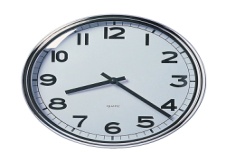 6. _____________________________________________________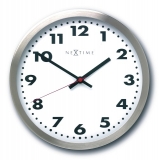 7.____________________________________________________Oefening 3Vul het goede pronomen in.Voorbeeld: Hij leest in _zijn____ boek.8. Mijn vader is jarig. Ik koop een cadeautje voor                   .9. Goedemorgen Maria, hoe gaat het met                  ?10. John woont naast mij, hij is                  buurman.Oefening 4.Schrijf het participium op.Voorbeeld: Ik heb soep (koken)						> gekookt11. Hij is op maandag naar de bioscoop (gaan).			 	>   _________12. Heb jij al Nederlands (leren)?						>   _________13. De Nederlandse les heeft 1 uur en 45 minuten (duren)			>   _________14. Ik ben vandaag niet naar de les (zijn).					>   _________15. Anna heeft naar muziek (luisteren).					>   _________16. Mijn moeder heeft de hele dag hoofdpijn (hebben)			>   _________Oefening 5.Vul de juiste prepositie in.Voorbeeld: Ik eet zuurkool met worst.17. Waar kun je ________________ Maastricht goed winkelen? 18. Weet u de weg ________________ het centrum?19. _________________ het weekend ga ik naar de bioscoop. 20. De trein naar Amsterdam vertrekt _________________ 8.45 uur van spoor 5. Oefening 6Lees de zinnen, geef een reactie.Voorbeeld: Een vriend: Ik heb een moeilijk examen                  Jij: Succes.21 .Een vriend: Ik ben ziek.Jij:_____________________________________22. Een vriend: Ik ga morgen naar een concert!Jij: _____________________________________23. Een vriend: Ik ben jarig!Jij: _____________________________________Oefening 7Geef antwoord op de vragen. Schrijf een hele zin.Voorbeeld: Hoe oud ben je? Ik ben 21 jaar. 24.Wat staat er in je kamer? ------------------------------------------------------------------------------------------------------------------25. Welke hobby’s heb je?------------------------------------------------------------------------------------------------------------------26. Hoeveel drink je per dag? Wat drink je?------------------------------------------------------------------------------------------------------------------Oefening 8.Maak de volgende zinnen af.Voorbeeld: Ik ga naar de slager en naar de bakker .27 . Ik woon in  ____________________________________________________________28. In het weekend __________________________________________________________29. Zullen we_____________________________________________________________?30. Wij gaan vandaag niet sporten, want ________________________________________.Antwoorden toets voor toegang tot Social Dutch 3	General information:There are 30 items in the test. For each correct answer you get one point. The maximum score is 30.Check the correct answers below but before you do, please read the section on spelling mistakes.Spelling mistakes:					In item 1 to 5 and 11 to 16 no spelling mistakes are allowed. Even a small spelling mistake means you get 0 points.In the other items some spelling mistakes are allowed. However, the answer still has to be understandable for a Dutch person.Example:Item 21. Your answer is ‘Betersschaap’  = you get one point because a Dutch person can understand your answer, because it closely resembles the correct one ‘Beterschap’Item 21. Your answer is ‘Beetenssap’ =  you get 0 points because a Dutch person cannot understand your answer because it does not closely resemble the correct answer ‘Beterschap’.Interpretation of your score:Score: 0 – 18 points = 60% or less correct = you still make a lot of mistakes. It might be too soon to go to Social Dutch 3. If you do go, please repeat chapter 1 to 8 from De Opmaat before you go to the first lesson of Social Dutch 3.Score: 19 – 23 points = 61 – 79% correct = check your answers again. Are there any particular exercises that were difficult? We advise you to repeat these sections in chapter 1 to 8 from De Opmaat before you go to Social Dutch 3.Score: 24 – 30 points = 80% or more correct = You can go to Social Dutch 3. Have fun!Answers:	1.    ga               (spelling moet correct zijn/spelling has to be correct)                               2.    spreekt       (spelling moet correct zijn/spelling has to be correct)                               3.    duurt           (spelling moet correct zijn/spelling has to be correct)                               4.    nemen         (spelling moet correct zijn/spelling has to be correct)                               5.    Loop            (spelling moet correct zijn/spelling has to be correct)                               6.    Het is acht voor half negen of  Acht voor half negen (spelling of acht and negen has to be correct)                              7.    Het is tien voor twee  of Tien voor half twee (spelling of tien and twee has to be correct)                              8. hem (‘him’ is English so it is not correct)                                    9. je of jou (‘jij’ is a subject form so it is not correct)                                         10. mijn   (‘mij’ is an object form so it is not correct)                                                                               11.    gegaan          (spelling moet correct zijn/spelling has to be correct)12.    geleerd         (spelling moet correct zijn/spelling has to be correct)13.    geduurd        (spelling moet correct zijn/spelling has to be correct)14.	geweest	(spelling moet correct zijn/spelling has to be correct)15.	geluisterd	(spelling moet correct zijn/spelling has to be correct)16.	gehad.		(spelling moet correct zijn/spelling has to be correct)17.    in     18.    naar/in     19.   In     20.   om   21. Beterschap of  Sterkte                                22. Wat leuk of  Leuk of  Gezellig of  Veel plezier                                           23. Gefeliciteerd of  Van harte of Van harte gefeliciteerd  of Proficiat                                      24. Er staat een stoel/een bed/een bank/een tafel/etc. in mijn kamer (verb singular + subject singular) / Er staan stoelen/bedden/banken/tafels in mijn kamer. (verb plural + subject plural) / In mijn kamer staat een stoel/een bed/een bank/een tafel. (verb singular + subject singular) /In mijn kamer staan stoelen/bedden/banken/tafels. (verb plural + subject plural)25. Ik sport/voetbal/hockey/tennis/etc./Ik maak muziek/Ik speel piano/gitaar/etc. / Ik maak foto’s/schilderijen/etc. /Ik lees. (The question is ‘Which hobbies do you have? It would be good to mention at least two hobbies. The form of the verb has to match the subject. In this case the verb is ‘ik’ so the verb has the form of the stam.)26. Ik drink twee glazen water/1 glas melk/drie kopjes koffie/2 biertjes/3 cola/etc. per dag. (The question is ‘How much do you drink in a day and what do you drink? The form of the verb has to match the subject. In this case the verb is ‘ik’ so the verb has the form of the stam.)27. Finish the sentence Ik woon in ...Examples: Ik woon in Wageningen/Amsterdam/een dorp/een stad/Nederland/een huis.28. Finish the sentence In het weekend ...Examples: In het weekend ga ik naar huis/sport ik/studeer ik/ga ik naar een concert/loop ik hard/tennis ik/bezoek ik vrienden/gaan wij naar huis/sporten wij/gaan wij naar een concert/etc.(There is inversie in this sentence. That means that the verb comes first and the subject comes after the verb. If this is not correct in your sentence then you can only get half a point, provided the rest of the sentence is correct. Be mindful of the form of the verb as well. If the subject is singular then the verb has to be singular as well.)29. Finish the sentence Zullen we....Examples: Zullen we samen studeren/gaan sporten/koffie (gaan) drinken/tennissen/naar huis gaan/etc.(After ‘Zullen we’ there has to be a proposal of some sort. Also ‘zullen’ is an auxiliary verb. That means that there has to be an infinitief at the end of your sentence. If this is not correct in your sentence then you can only get half a point, provided the rest of the sentence is correct.)30. Finish the sentence Wij gaan vandaag niet sporten, want ....Examples: Wij gaan vandaag niet sporten, want wij zijn ziek/wij hebben geen tijd/wij hebben geen zin/ de docent is ziek/de sportschool is dicht/de sportschool is gesloten/etc.(After ‘want’ there has to be a normal sentence structure: subject – verb – rest. It would be logical that the subject in the subordinate clause starting with ‘want’ is ‘we’. In that case the verb has to be in plural form as well. However, if you made a sentence with a different subject, e.g. de docent is ziek, be mindful that your verb has the same form as the subject.)2.3.4.